Univerzitet u Novom SaduAkademija umetnosti Novi SadDepartman likovnih umetnosti – Katedra za slikanjeKURS SLIKANJAjanuar – jun 2020.Realizacija projekta:Vladimir Kovač, saradnikProfesori katedre za slikarstvo	P R I J A V ACena: 8.000,00 dinara mesečno Plaćanje:Uplata: ime i prezime, adresa lica koje se prijavljuje na kursSvrha uplate: Kurs slikanjaKorisnik: Akademija umetnosti, Đure Jakšića br. 7, 21000 Novi SadRačun: 840-1451666-42Poziv na broj: 742121-81Plaćanje se vrši najkasnije do 15. u mesecu.Prijave slati isključivo elektronskim putem na е-mail: vladakovach@gmail.com ili akademijaumetnostinovisad@gmail.com 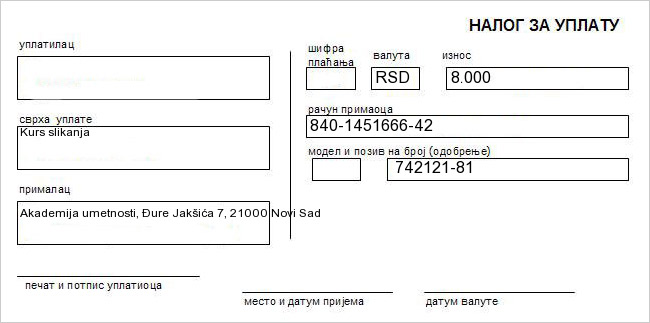 Ime:Ime:Prezime:Prezime:Datum rođenja D/M/G:Datum rođenja D/M/G:Adresa:Adresa:Telefon:E-mail:Prethodno obrazovanje:Prethodno obrazovanje: